INSTRUKCJA WYPEŁNIENIA WNIOSKU O UTRZYMANIE UPRAWENIENIA DO POBIERANIA NUMERÓW RECEPT„Wniosek o utrzymanie uprawnienia do pobierania numerów recept”Po zalogowaniu się do SNRL na swoim koncie W celu utworzenia wniosku o utrzymanie uprawnienia do pobierania numerów recept należy w menu wybrać:
Współpraca z NFZ -> Uprawnienia do recept.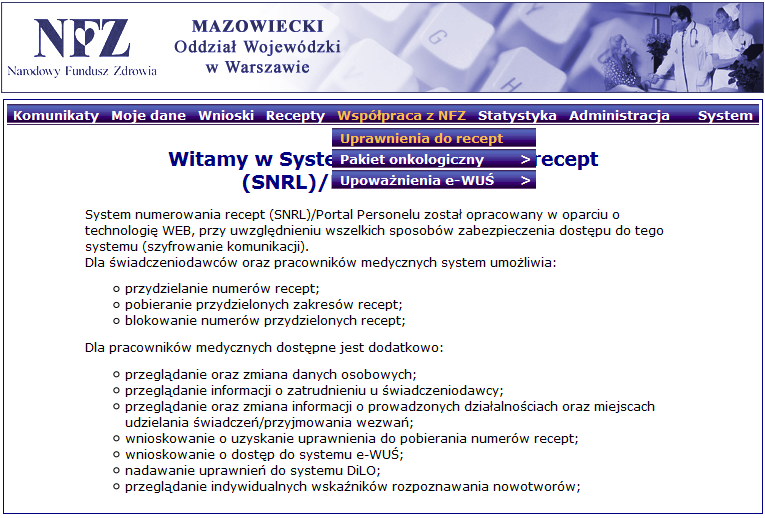 Na formatce Uprawnienia do recept należy wybrać:  Wniosek o utrzymanie uprawnienia do pobierania numerów recept.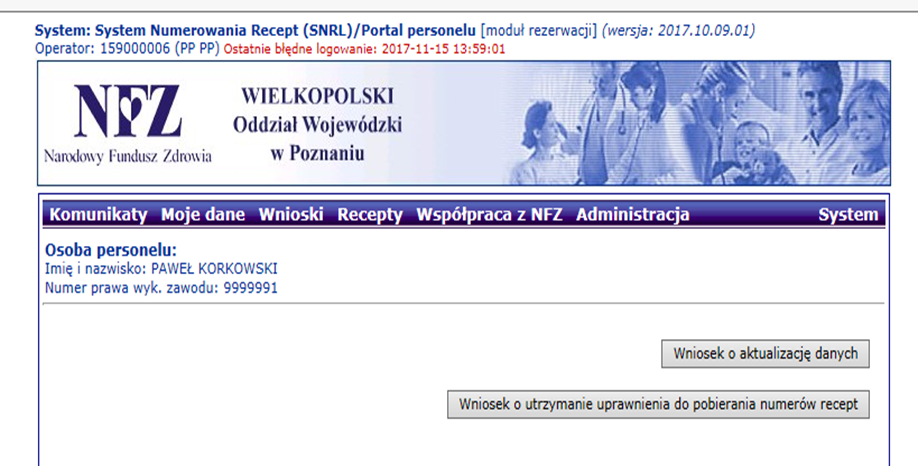 Następnie należy zaznaczyć jakiego rodzaju wnioskodawca chce posiadać uprawnienia do wystawiania recept refundowanych (można zaznaczyć więcej niż jedną opcję).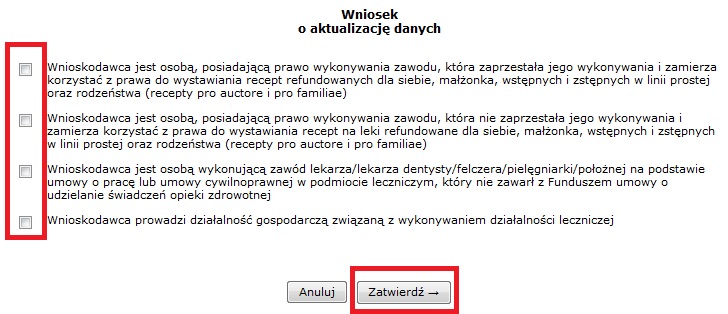 Po zatwierdzeniu system informuje o utworzeniu nowego wniosku. 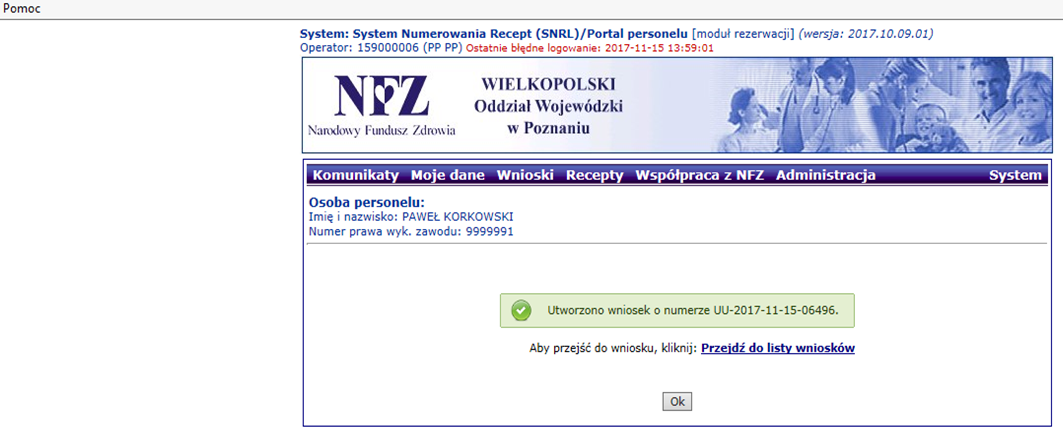 Aby przejść do wniosku należy kliknąć w przejdź do listy wniosków lub skorzystać z menu: 
Wnioski -> Pozostałe wnioski.Jeśli system nie pozwala na utworzenie wniosku, wówczas należy sprawdzić w menu 
Wnioski->Pozostałe wnioski czy nie istnieje już wcześniej wprowadzony wniosek, który nie został jeszcze przekazany do NFZ.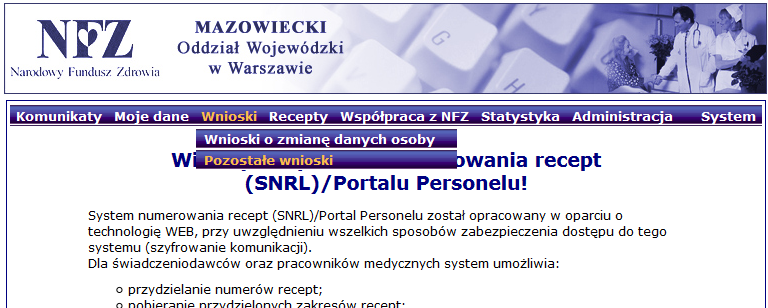 Nowo utworzony wniosek powinien mieć status wprowadzony oraz dostępne następujące operacje: podgląd, dane osoby, miejsca, przekaż, anuluj.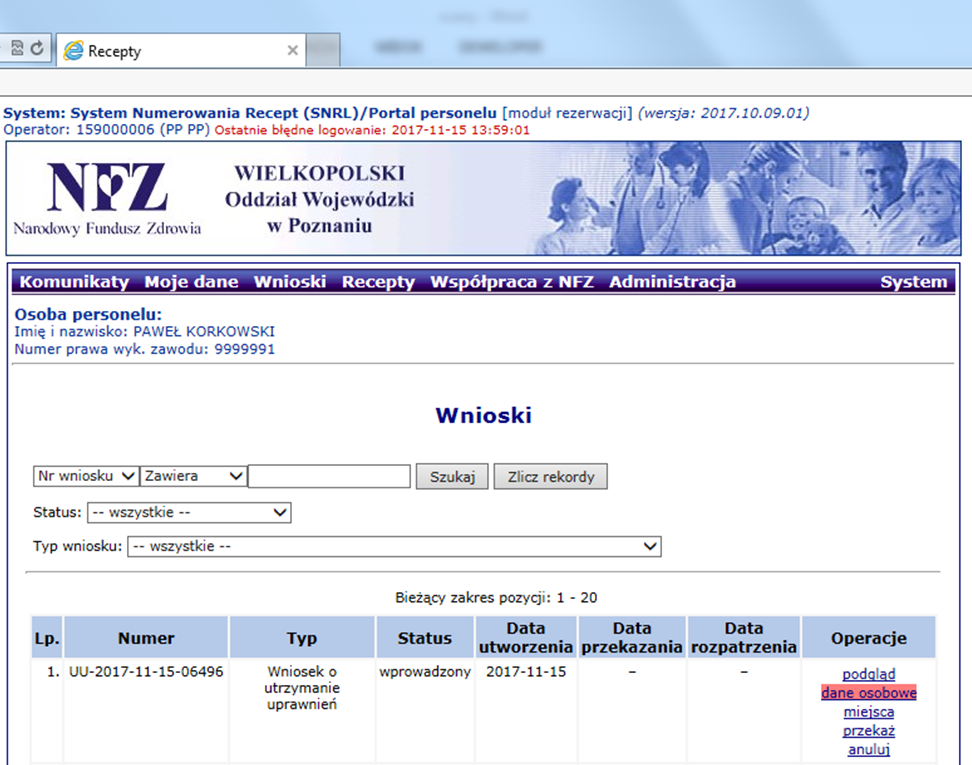 Następnie należy kliknąć zakładkę przekaż Pojawi się następujący widok.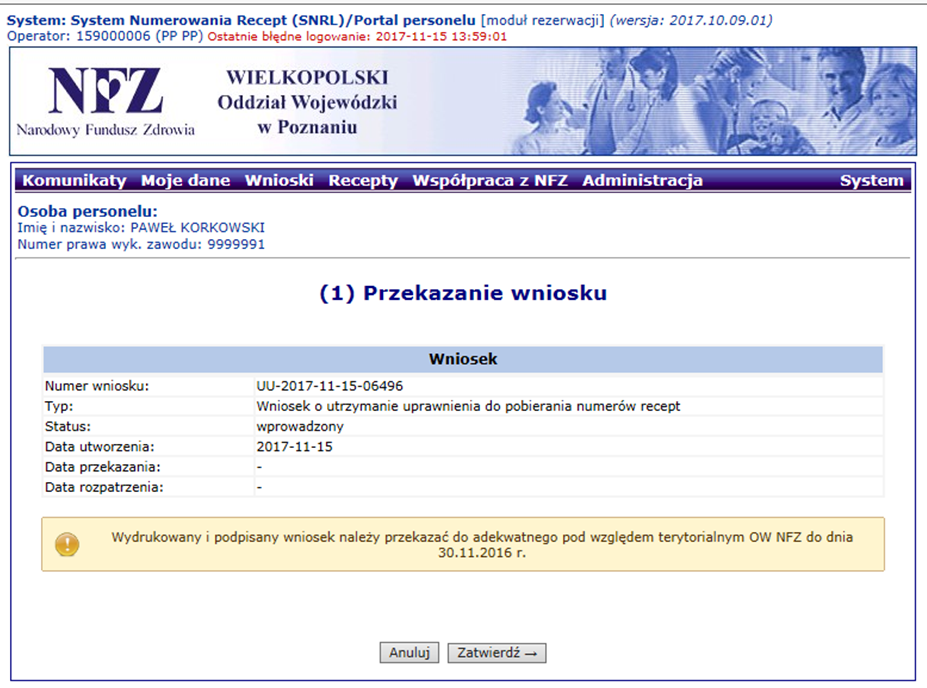 Następnie należy zatwierdzić przekazanie elektroniczne wniosku klikając zatwierdź.System powróci do listy wniosków.Następnie przy wniosku o statusie przekazany należy wybrać operację: drukuj → Dalej→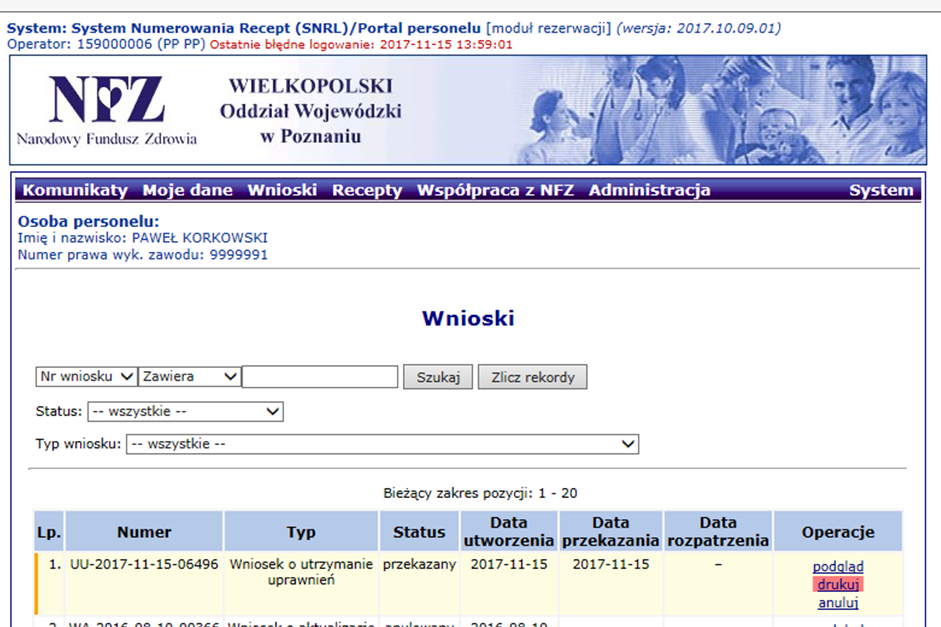 W kolejnym oknie klikamy w pobierz plik.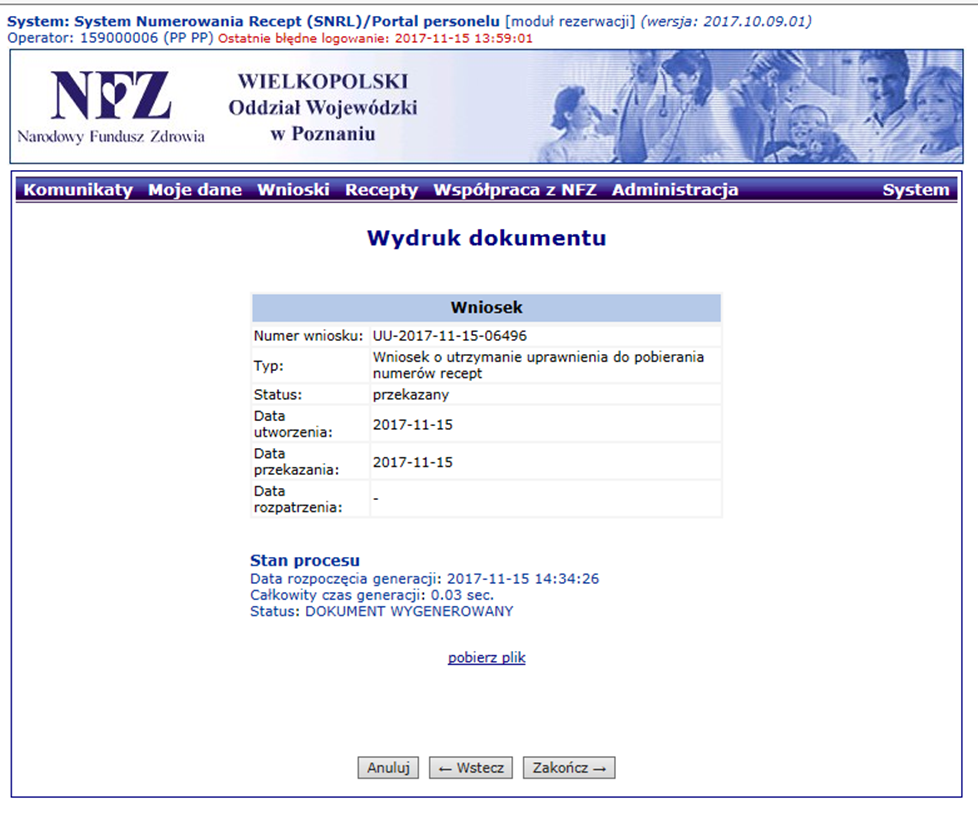 Pobrany plik powinien otworzyć się w formie pliku pdf, który należy wydrukować, podpisać i przesłać do WOW NFZ.